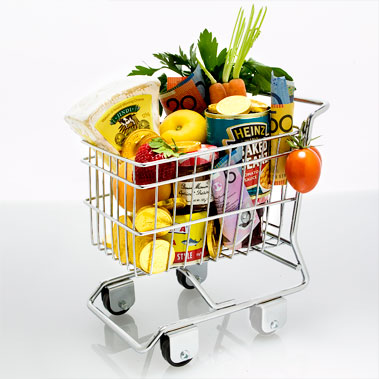 1.- How do you say it in your language?pay attention ___  					4.   checkout ___ items               ___					5.   none!       ___feel hungry    ___					6.   without thinking ___	2.- Find the words in the text that mean:where you buy food and cleaning things doorplaces to put things in orderamount of coins and notes3.- Give the oppositenear  (line 2) ___  			good (line 5)  ___			buy (line 7)    ___			4.- Correct the mistakes in boldIn a supermarket, the fresh fruit is usually near the checkout.The fruit is in plastic bagsThe smell near the bread makes people feel thirsty.There are sweets near the entrance.People buy eggs without thinking.5.- Match A to B to complete the sentences about supermarkets.Rice and sugar					 a) has got a good smellBread						b) are near the checkoutFruit and vegetables				c) are freshSweets						d) aren’t near the checkout6.- Answer these questions. Give full answers.Where are usually vegetables and fresh fruit in a supermarket?  ……………………………………………………..Why? …………………………………………………….…………………………………………………….….…………………………………Why is the smell from the bakery section? …………………………………………………….………………………………….What are there near the checkout? …………………………………………………….…………………………………………….7.- Make a list of ten items that you find in a supermarket and you use to clean.1.- How do you say it in your language?pay attention ___  					4.   checkout ___ items               ___					5.   none!       ___feel hungry    ___					6.   without thinking ___	2.- Find the words in the text that mean:where you buy food and cleaning things doorplaces to put things in orderamount of coins and notes3.- Give the oppositenear  (line 2) ___  far			good (line 5)  ___ bad			buy (line 7)    ___  sell			4.- Correct the mistakes in boldIn a supermarket, the fresh fruit is usually near the checkout.   entranceThe fruit is in plastic bags. breadThe smell near the bread makes people feel thirsty. hungryThere are sweets near the entrance.  checkoutPeople buy eggs without thinking.  fruit5.- Match A to B to complete the sentences about supermarkets.Rice and sugar				 a) has got a good smellBread						b) are near the checkoutFruit and vegetables				c) are freshSweets					d) aren’t near the checkout6.- Answer these questions. Give full answers.Where are usually vegetables and fresh fruit in a supermarket?  They are near the entranceWhy? It makes people think all the items in the shop are fresh.Why is the smell from the bakery section? Because the smell from the bakery section makes people feel hungry and then they buy more.What are there near the checkout? Near the checkout are sweets and magazines.7.- Make a list of ten items that you find in a supermarket and you use to clean.